図書館だより１７１号－２０２２．８．０１－編集・発行　福井県視覚障害者福祉協会情報提供センター発行責任者　　畑矢　雅理９１０－００２６　福井市光陽２－１７－８ｔｅｌ　０７７６－２３－４６４７ｆａｘ　０７７６－２３－０５２４ホームページＵＲＬ　https://www.fukushikyo.org/Ｅメール　ｆｋｉｔ＠ａｎｇｅｌ．ｏｃｎ．ｎｅ．ｊｐ郵便振替口座　００７６０－１－２５４４２　福井県視覚障害者福祉協会―新聞情報提供システム　０５７０－０２１－８０２－＊福井県視覚障害者福祉協会では協会員を募集しております。福井県視覚障害者福祉協会は県内視覚障害者で組織された団体です。県内には１１の支部があります。各支部に入会いただくと本部会員としても事業に参加できます。入会希望の方は福井県視覚障害者福祉協会事務局　畑矢までご連絡下さい。点字図書新刊案内（自館製作図書には内容紹介があります。貸出期間は郵送期間を含めて４週間です。）哲学自分だけがのけ者にされ、みんなから悪く言われている・・・。そう感じてしまうのはなぜか。こうした現象が日本社会で起きやすい背景とは。自身の経験や深層心理学の世界観からその仕組みを考察し、自分らしく生きるヒントを探す。歴史徳川一門において、敬して遠ざけられる福井藩。誰よりも早く大政奉還を唱え、幕末史の中心人物となった第１６代藩主・松平春嶽の生涯を追い、幕末の動向を新たな視点で再構築する。社会科学職場、ご近所、電車の中・・・。見渡せばどこにでもいる、“悪い人ではないんだけどちょっとめんどくさい人”、それがアカンヒト。しんどいけど、害ばかりではないアカンヒトの生態や対処法を指南する。犬山紙子との対談も収録。未解決の「グリコ・森永事件」と「朝日新聞阪神支局襲撃事件」。兵庫県警には、絶対に忘れてはならない“棘”が刺さったまま残っている。「グリコ・森永」「少年A」等を担当した元捜査一課長が、捜査の舞台裏を初めて明かす。どうすればいいんだろう・・・と途方にくれてしまうようなことも、子どもの目線に立つとカンタンに解決する。公認心理師でもある人気こども園の園長が、子どもの本音を通して、親子が上手に付き合っていく方法を紹介する。自然科学複雑系科学に通じる現代的視点をもって、数多くの名随筆を生み出した物理学者・寺田寅彦。「茶碗の湯」「金平糖」など全５編を収録。（本文は英語）わり算を身に着ければ、人生が幸せになる！「数字に騙されない力」をつけるために、四則計算のなかで最も私たちの生活に深く関わるわり算の使い方を、事例を交えて解説する。言語イケメンイラストで楽しく学べる英会話本。朝から晩までの時系列に沿った、７５のシチュエーション別に使えるフレーズを紹介。（本文は英語）「ｔｉｅ　ｔｈｅ　ｋｎｏｔ」は「結び目を作る」ではなく、「縁を結ぶ＝結婚する」という意味。「鶴の一声」「玉の輿」などにあたる英語ネイティブの生活に根差した表現を、ショートストーリーとともに紹介する。（本文は英語）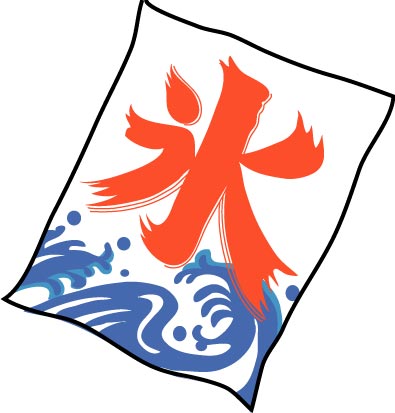 文学子供を虐待し死なせた疑いでニュースを賑わせていた鎌田が、路上で殺された。凶器は日本刀。誰が鎌田を殺したのか。シリーズ第２３弾。「普通」の人生を謳歌していたはずの４人に訪れる、思いがけない転機。コロナ時代の「普通」に揺れる、４人の男女のリアル。愛するものの喪失と再生を描く８つの物語。「かあちゃんは、ほめると機嫌がよくなるんだ。とにかくほめること」と、とうちゃんが言っていた。ぼくはかあちゃんの取扱説明書をつくることに・・・。山際彗子が故郷に帰ってきた。太陽系の果ての星を探すため手作りで天文台を建てるというのだ。彗子に協力することになった種村久志ら旧友たちは、２８年前の青春の日々に思いを馳せるが、高校最後の夏の真実が明らかになり。日々の出来事、思い出、創作、手芸、ミュージカル・・・。温かな眼で日常を掬い取り、物語の向こう側を描く、９年ぶりのエッセイ集。街の片隅に佇むお弁当屋。やって来るのは、母を疎ましく思いながらもその存在に縛られる青年、捨て猫にトラウマがある女子高生など、心の底に「後悔」を抱えた人々。客に差し出されるささやかな奇跡がそっと心を救って―。後宮で働いていた盲目の氾蓮香は皇后となり、皇帝・耀世と共に歩んでいく覚悟を決めた。貴妃に降格された元皇后・薇瑜は後宮に残ることを望んでいた。ところが、薇瑜に蠱毒の呪いがかけられる事件が勃発して・・・。荒川の河川敷で見つかった高校生の水死体を千住署が自殺と断定。遺族は納得せず司法解剖を求めたが、千住署の刑事に断られ、恫喝までされていた。本部捜査一課の樋口は別動で調べ始めるが・・・。ウイルス学者が京都のビルから飛び降りて死亡。それを機に世界各国で科学者が、次々と不審な転落死を遂げる。榊マリコら科捜研チームは殺人事件と考え・・・。２０２１年公開映画のノベライズ。安政の大地震から１年も経たず、品川の街は颱風の高波に呑みこまれた。品川宿の宿屋「紅屋」も建て替えで２ケ月休業する。その間、やすは深川の煮売屋へ料理修行にでることに・・・。夏休み、小学３年生の瑛介は血小板数値の経過観察で入院している。退屈な日々を送る病院で、低身長の検査入院らしい同学年の壮太に出会い・・・。表題作など全３編を収録。美しいことば、親しみやすいイラストで、名作を楽しめる絵本の文章のみを点訳してお届けします。仕事と家事・育児にフル回転のわたしが、余命幾ばくもない猫を引き取り・・・。人気作家７人が猫への愛をこめて贈る、猫の小説アンソロジー。ミステリー、ホラー、サスペンス、時代、ユーモアなど、デビュー以降の短編をまとめた、柚木裕子の初オムニバス短編集。ちょっぴり面倒くさがりで、ちょっぴりだらしない女の子。その体の中では、３タイプの菌による激しい陣取り合戦が行われていて。細菌の働きを楽しく学べる全８編を収録。同名コミックスをもとにノベライズ。ＣＤ図書新刊案内　　ＣＤ図書を聞くためにはＣＤ読書機（プレクストーク等）が必要です。　　一般のＣＤプレーヤーではご利用できません。歴史「仕事とは」「家族とは」「お金とは」「健康とは」「死とは」・・・。波乱万丈の半生をもとに、誰もが避けられない人生の難問について語る。１２年半にわたる介護を経て、母を看取った後に増補改訂した完全版。産業視聴率などの「数字」ばかりが跋扈する世界のなかで繰り返してきた悪戦苦闘。その末に辿り着いたテレビ発のドキュメンタリー全国上映の道。テレビ界の奇才が「未来の表現者」へ贈る、体験的ドキュメンタリー論。芸術人生に迷っていた時、たくさんの言葉を書き出して壁に貼り、心に誓い、体を鍛えていた。武田真治が、人生を決断したときの「言葉」や、影響を受けた「言葉」などを紹介する。みんなの悩みに答えたＱ＆Ａも掲載。文学夏の数日をともに過ごす３組の家族。最年少の５歳の少女が失踪し、穏やかな避暑地での日々は永遠に失われた。３組がそれぞれに秘めた複雑な家庭の事情と、長い時を経て発見された一通の告発状。絡み合った謎が氷解したとき・・・。正義感の強い伯母が、列に割り込む男に注意した。薄く笑った男は・・・。洗練されたブラックな仕掛けと艶めかしい男女の謎。短編の名手が、日常に潜む不可思議な世界を描いた全１１編を収録する。燃え上がる欲望と冴えわたる推理。伏線回収の快感にしびれる官能本格ミステリ。全６編。眠れない夜には、茹でただけの栗を食べながら窓辺で夜空を見上げ、年末には林檎ケーキを焼きながら年越しの準備をする。誰かの笑顔のため、自分を慈しむために、台所に立つ日々を綴った日記エッセイ。シャルロットは７歳の雌のジャーマンシェパード。お利口だけれど、普段はのんきな元警察犬。彼女といると、いろんな事件に遭遇して・・・。荒川の河川敷で見つかった高校生の水死体を千住署が自殺と断定。遺族は納得せず司法解剖を求めたが、千住署の刑事に断られ、恫喝までされていた。虚と実、ファンタジーとリアル。何気ない日常に油断していると、いつの間にか非日常の世界に連れ去られている・・・。お笑いコンビ「ＴＨＥ　ＧＥＥＳＥ」高佐一慈の小説デビュー作。表題作ほか全５編を収録。非モテの三流物書きの私は、失恋の腹いせに想い人有紀子の風邪薬を盗み“毒薬ごっこ”を仕組むが、ゲームの犠牲者役が本当に毒死してしまい・・・。ヌーディスト法が施行され、全裸生活が認められることになった日本。警視庁でも全裸刑事が登場し・・・。警部・茶理太郎、通称チャーリーが事件を鮮やかに解決する！課長になって早々に前代未聞のトラブルを抱えた阿南、無能な上司に怒りが収まらない課長の石渡・・・。阿南たちは同じ節目を迎えた仲間と悩み、ぶつかりながら奮闘する。・以下のＣＤ図書は他館複製図書・厚生労働省委託図書・寄贈図書などです。貸出用のＣＤ図書は１部しか用意しておりません。貸出期間を厳守してご利用下さい。貸出期間は郵送期間を含めて４週間です。その他の図書のご案内・以下の図書が届きました。これらの図書は発表後１年程度で廃棄します。貸出希望の方はお早めにお申し込み下さい。点字図書（冊数の明記のないものは１冊です。）・ＮＨＫテレビ放送番組時刻表（総合・Ｅテレ）２０２２年４月発行・ＮＨＫテレビ放送番組時刻表（ＢＳ１・ＢＳプレミアム）２０２２年４月発行・ＮＨＫラジオ放送番組時刻表（ラジオ第１・第２・ＦＭ）２０２２年４月発行・公益通報者保護法、金融商品の販売等に関する法律、特定デジタルプラットフォームの透明性及び公正性の向上に関する法律他・コミュニカ　６４号・視覚障害当事者の運動の歴史（５冊）・自由民主　１０５号・障害者の雇用の促進等に関する法律施行令、障害者の雇用の促進等に関する法律施行規則（３冊）・商法、中小企業等における経営の承継の円滑化に関する法律（３冊）・著作権法施行令、著作権法施行規則、プログラムの著作物に係る登録の特例に関する法律（２冊）・賃貸住宅の管理業務等の適正化に関する法律、土地基本法・点字こうめい　８４号・図書館巡礼（６冊）・日盲社協通信　８４号・ふれあいらしんばん　８５号、８６号・母子保健法・盲導犬情報　第２８号・ワールド・ナウ　５６号点字図書データ・交通安全白書（概要版）　令和２年版・高齢社会白書（概要版）　令和２年版・自殺対策白書（概要版）　令和２年版（３巻）・社会福祉施設等調査の概況　令和元年（２巻）・少子化社会対策白書（概要版）　令和２年版・食育白書（概要版）　令和２年版ＣＤ図書（プレクストーク等が必要です。）・ＮＨＫ放送番組時刻表２０２２年度（３：４８）・厚生　２７７号（１：２５）・日視連アワー　４月号（１：２７）、５月号（１：２３）、６月号（１：２７）、７月号（１：１９）ＣＤ図書（市販のＣＤプレーヤーで聞くことができます。）・明日への声　８５号（０：３８）、８６号（０：３７）・盲導犬くらぶ　１０６号（２枚）（１：１５+０：４７）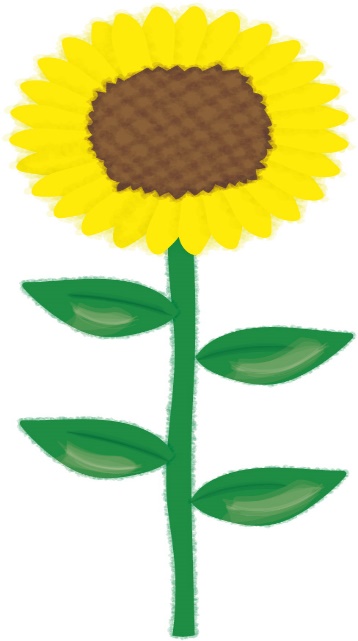 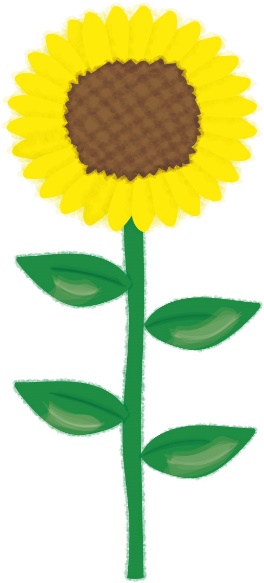 蔵出し５２５２回目の「蔵出し」はお金に関する書名を探してみました。著者名、書名、製作種別、冊巻数、原本発行年、内容の順に紹介します。井田　典子／著　『心、お金、時間の巡りがよくなる「暮しのサイクル」の作り方』　点字２冊　２０１９年・「スーパー主婦」「片付けの達人」として人気の井田典子さんの四季を通しての片づけで人生を豊かにする暮らしのエッセイ本。金川　顕教／著　『稼ぐ話術「すぐできる」コツ』　点字２冊　２０１９年　・「稼ぐ話術」には、人を動かし、仕事を動かし、組織を動かし、そしてお金を動かす―共通のコツがあるのです。小林　義崇／著　「すみません、金利ってなんですか？」　点字４冊　２０２０年　・「定期預金」ってなんですか？「源泉徴収」って何が取られているんですか？「株」のしくみがいまいちよくわかりません…お金知識ゼロのマネーど素人が、元国税局のお金のプロに全部聞く！髙橋　三千綱／著　「投資家の父より息子への１３の遺言」　ＣＤ　２０１６年　・「１００万円を２億円にする」投資秘伝とは？芥川賞作家が１０年を越える歳月をかけて書き下ろし！原田　ひ香／著　｢三千円の使いかた｣　　点字４冊　２０１８年　・突然の入院、離婚、介護費用。心配ごとは数あれど、前を向いて生きていたい。女の人生、どう貯めて、どう使う？　７０代、５０代、３０代、２０代の御厨家の３代にわたる女性たちの節約ストーリー。宮本　輝／著　「三千枚の金貨（上・下）」　ＣＤ　２０１０年　・斉木は５年前に聞いた、ある男の話を思い出した。その男は本当に１億円を超える金貨を埋めたのか。＊以上、６作品をご紹介しました。ご希望の方は貸出係までご連絡ください。　　貸出：山野点字・録音図書着手情報　貸出予約を受け付けます。完成次第お送りします。点字図書赤川　次郎		たそがれの侵入者雨宮　周		天才弁護士の孫娘稲田　朋美		強くて優しい国大山　淳子		猫弁と幽霊屋敷おち　まさと		がんばるが１割金子　三保子	植物のきもち　がんばりすぎないガーデニング菊原　智明		仕事ではウソをつけ栗ノ原　草介		結婚が前提のラブコメ６栗栖　ひよ子		夕闇通り商店街コハク妖菓子店小坂　康之、別司芳子	宇宙食になったサバ缶佐藤　直樹		「世間教」と日本人の深層意識Sayaka Murata／著　Ginny Tapley Takemori／翻訳			Convenience Store Woman（本文は英語）沢木　耕太郎	飛び立つ季節　旅のつばくろShibasaki　Tomoka／著　Polly　Barton／翻訳				Spring　Garden（本文は英語）柴田　よしき		お勝手のあん６小路　幸也		〈磯貝探偵事務所〉からの御挨拶津田　寛治／編・著		悪役広瀬　友紀		ことばと算数椹野　道流		妖魔と下僕の契約条件３町田　そのこ		宙ごはん宮野　美嘉		あやかし姫の良縁宮脇　俊三		旅の終りは個室寝台車吉田　恵里香	恋せぬふたり吉田　はるゆき／原作・絵　吉岡　みつる／文		はたらく細菌３録音図書（ＣＤ図書のみ製作します。）アン・ナポリターノ／著　　桑原　洋子／訳	エドワードへの手紙石原　慎太郎	「私」という男の生涯春日　太一		やくざ映画入門小坂　康之、別司　芳子	宇宙食になったサバ缶笹本　稜平		流転　越境捜査９勢子　浩爾		定年後に見たい映画１３０本辻　仁成		パリの空の下で、息子とぼくの３０００日津田　寛治／編・著		悪役マホムッド・ジャケル	パンツを脱いだあの日から－日本という国で生きる吉田　修一		おかえり横道世之介☆ＳＤカードによる貸出について　SDカードによる貸出を体験希望される方は山野までお申し込みください。１枚のＳＤカード内に１０タイトルまで、貸出期間は１か月以内、または２０タイトルまで、貸出期間は２ケ月以内のものを準備しております。ＳＤカードの収録内容はご希望のものがあれば希望に添ったものをご準備します。体験後、ＳＤカード貸出へのご意見等ありましたらお伝えください。★サピエ図書館からのお知らせ２０２２年６月１日から、個人利用者のパソコン等からの１日のダウンロード数が８タイトルから１５タイトルに変更になりました。☆サピエ停止による貸出休止について来年、２０２３年３月２０日（月）の午前３時から３月２４日（金）午前１０時まで、サピエのすべてのサービスを停止して、機器のリプレイス、改修が予定されています。サピエを利用して貸出業務を行う当施設は、サピエの停止に伴い、一般図書の貸出をお休みさせていただく予定です。ご迷惑をおかけしますが、よろしくお願いいたします。☆用具部　商品のご案内　Ｎｏ．１００（お問い合わせは高橋までどうぞ）〇 拡大読書器　クローバーブック・ライト[販売元　㈱システムギアビジョン]　価格２２９,０００円・据置型と携帯型の長所を集約した１２、５インチの拡大読書器です。折りたたみができるので、持ち運んで外出先での使用に便利です。・タッチパネルとボタンどちらでも操作可能です。・本体を開くと正面に画面が起き上がり、高さや角度の調節ができます。画面の下には幅約４０㎝、奥行約３０㎝、高さ約２６㎝の空間があり、そこに見たいものを置くと画面に対象物が映し出されます。手作業をするのに十分なスペースを確保できますので、筆記や裁縫なども違和感なく作業できます。・A4サイズ相当の原稿を撮影すると、静止画として画面に表示できます。静止画を拡大表示し、スクロール機能を使えば、原稿の内容をまっすぐに上下、左右に移動することができ、隅々まで見ることが可能です。・操作には音声ガイダンスがついています。◎遠方カメラスティック搭載のクローバーブック（価格２５９，０００円）は、アンテナのようにスティックを立て、回転させたり角度を変えたりすることで、手元だけではなく離れたところの様子を映し出すことができます。遠方カメラを自分の方に向けると、拡大ミラーとしても使用できます。大きさ：（幅）３７、８×（奥行）２６、２×（高さ）４㎝（折り畳み状態）	　　（幅）３７、８×（奥行）２６、２×（高さ）２６、２㎝（使用時）重さ：（クローバーブック・ライト）約２４２０ｇ　　  （クローバーブック）約２４６０ｇ拡大倍率：読書　約１、５倍～約６０倍		A４　 約０、７倍～約１６倍充電時間：約４時間連続使用時間：約４～５時間保証：２年（ユーザー登録が必要です。）＊日常生活用具給付等事業候補品（耐用年数８年　基準額１９８，０００円）☆ありがとうございます以下の方々より、青い鳥ハガキ、書き損じハガキ、切手等をご寄贈いただきました。（順不同）	・福井市		三谷　巖作様	・福井市		中西　繁利様	・福井市		三ツ井　秀生様	・福井市		匿名希望様	・鯖江市		匿名希望様	・坂井市		源　喜代志様	・大野市		佐々木　滋夫様	・敦賀支部		橋本　輝男様				大塩　清様				大塩　昌美様				奥田　千代子様				渡辺　正津子様				天野　良美様				林　七重様				森腰　ふさゑ様★「まごころ募金箱」ご報告２０２２年５月～７月中旬		　合計５，７１１円　第８９回福井県視覚障害者福祉大会（R４．６．２６坂井大会）合計１５，２７０円あたたかな募金、まことにありがとうございました。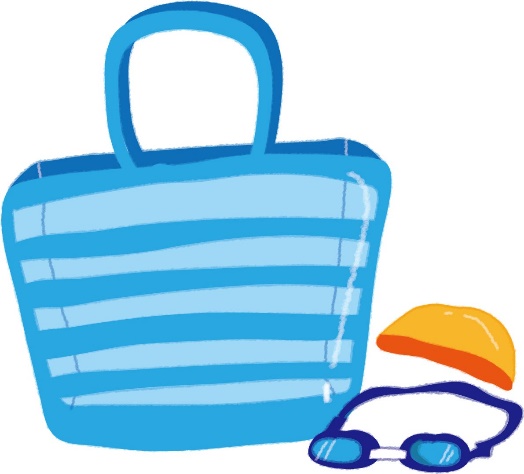 休館のお知らせ　以下の通り休館します。	休館日	８月１２日（金）、１５日（月）、１６日（火）話題の墨字図書紹介　以下の図書は当方が独自に選んだものです。着手・完成の情報は「サピエ」によります。ご紹介の図書の中には貸出までに時間がかかるものがあります。　また、製作依頼も受け付けますのでご利用下さい。なお、点字図書は製作館の都合で貸出用の図書が用意されていない場合があります。その際は、有料提供となります。あらかじめご了承下さい。（７／５調べ）著者			書名　（図書製作状況）石原　慎太郎	「私」という男の生涯（点字着手・ＣＤ着手）エマニュエル・トッド／著　大野舞／訳	第三次世界大戦はもう始まっている（点字着手・ＣＤなし）呉　勝浩		爆弾（点字着手・ＣＤ着手）しおり			しおり’ｓキッチン　目からウロコの秘密のレシピ（なし）地球の歩き方編集室／編集	地球の歩き方１０５　北海道（なし）津田　寛治		悪役（点字着手・ＣＤ着手）土井　善晴		一汁一菜でよいと至るまで（点字着手・ＣＤ着手）中野ジェームズ修一		やせるのはどっち？（点字着手・ＣＤなし）藤岡　陽子		おしょりん（点字データ完成・ＣＤ完成）和田　秀樹		８０歳の壁（点字着手・ＣＤ着手）編集後記６月初旬、友人と隣県の彦根市に旅をした。かの有名なひこにゃんに会いたさに彦根城付近をうろうろうろうろ。地元の方に声をかけられ、色々と話をするうちに、その方が能登の出身だと知る。ちなみに友人は富山県民で私は福井県民。北陸三県民が滋賀県で揃うなんてと自然に話は盛り上がった。短い旅だったけれど、久しぶりの旅はとてもとても楽しかった。気兼ねなく旅に出かけられる日が、早く戻ってきますように。　　　　　　　　　　　　　　　（やまの）きたやま　おさむハブられても生き残るための深層心理学４安藤　優一郎越前福井藩主松平春嶽明治維新を目指した徳川一門３野々村　友紀子アカンヒトズカン２山下　征士二本の棘　兵庫県警捜査秘録４吉村　直記どうせならもっと上手に叱ってくれない？世界初！？「子ども目線」による褒め方と叱り方のコツ２寺田　寅彦／原著トム・ガリー，松下　貢／著名随筆で学ぶ英語表現寺田寅彦in English２柳谷　晃武器になる「わり算」　知っている人が一生得する計算式２神林　サリー朝から晩までイケメン英会話フレーズ３猿谷　宜弘洒落た英語表現１７５　 Ｇｉｆｔs　ｏｆ　Ｅｎｇｌｉｓｈ４赤川　次郎泥棒は幻を見ない　　夫は泥棒、妻は刑事２３４彩瀬　まる新しい星３いとう　みく／作　佐藤　真紀子／絵かあちゃん取扱説明書１伊与原　新オオルリ流星群５小川　洋子遠慮深いうたた寝３加藤　元カスタード３小早川　真寛盲目の織姫は後宮で皇帝との恋を紡ぐ５３今野　敏無明　　警視庁強行犯係・樋口顕４櫻井　武晴／脚本　百瀬　しのぶ／ノベライズ科捜研の女　劇場版２柴田　よしきお勝手のあん５　　あんの夢４瀬尾　まいこ夏の体温２中脇　初枝／文中脇　初枝／文中脇　初枝／文中脇　初枝／文中脇　初枝／文中脇　初枝／文中脇　初枝／文中脇　初枝／文はじめての世界名作えほん１　ももたろう１はじめての世界名作えほん２　三びきのこぶた１はじめての世界名作えほん３　にんぎょひめ１はじめての世界名作えほん４　おむすびころりん１はじめての世界名作えほん５　あかずきん１はじめての世界名作えほん６　おおきなかぶ１はじめての世界名作えほん７　かちかち山１はじめての世界名作えほん８　ありときりぎりす　イソップものがたりはじめての世界名作えほん８　ありときりぎりす　イソップものがたりはじめての世界名作えほん８　ありときりぎりす　イソップものがたりはじめての世界名作えほん８　ありときりぎりす　イソップものがたりはじめての世界名作えほん８　ありときりぎりす　イソップものがたりはじめての世界名作えほん８　ありときりぎりす　イソップものがたりはじめての世界名作えほん８　ありときりぎりす　イソップものがたりはじめての世界名作えほん８　ありときりぎりす　イソップものがたり１はじめての世界名作えほん９　花さかじいさん１はじめての世界名作えほん１０　ジャックとまめのつるはじめての世界名作えほん１０　ジャックとまめのつるはじめての世界名作えほん１０　ジャックとまめのつるはじめての世界名作えほん１０　ジャックとまめのつる１はじめての世界名作えほん１１　うらしまたろう１はじめての世界名作えほん１２　おおかみと七ひきのこやぎはじめての世界名作えほん１２　おおかみと七ひきのこやぎはじめての世界名作えほん１２　おおかみと七ひきのこやぎはじめての世界名作えほん１２　おおかみと七ひきのこやぎはじめての世界名作えほん１２　おおかみと七ひきのこやぎはじめての世界名作えほん１２　おおかみと七ひきのこやぎ１はじめての世界名作えほん１３　シンデレラ１はじめての世界名作えほん１４　つるのおんがえし１はじめての世界名作えほん１５　かさじぞう　１はじめての世界名作えほん１６　金のがちょう１はじめての世界名作えほん１７　十二支のはじまりはじめての世界名作えほん１７　十二支のはじまり１はじめての世界名作えほん１８　ちからたろう１はじめての世界名作えほん１９　しあわせなおうじ１はじめての世界名作えほん２０　ラプンツェル１はじめての世界名作えほん２１　きんたろう１はじめての世界名作えほん２２　ヘンゼルとグレーテルはじめての世界名作えほん２２　ヘンゼルとグレーテルはじめての世界名作えほん２２　ヘンゼルとグレーテルはじめての世界名作えほん２２　ヘンゼルとグレーテルはじめての世界名作えほん２２　ヘンゼルとグレーテル１はじめての世界名作えほん２３　ねむりひめ１はじめての世界名作えほん２４　うさぎとかめ　イソップものがたりはじめての世界名作えほん２４　うさぎとかめ　イソップものがたりはじめての世界名作えほん２４　うさぎとかめ　イソップものがたりはじめての世界名作えほん２４　うさぎとかめ　イソップものがたりはじめての世界名作えほん２４　うさぎとかめ　イソップものがたりはじめての世界名作えほん２４　うさぎとかめ　イソップものがたりはじめての世界名作えほん２４　うさぎとかめ　イソップものがたり１はじめての世界名作えほん２５　かぐやひめ１はじめての世界名作えほん２６　三びきのくま１はじめての世界名作えほん２７　ブレーメンのおんがくたいはじめての世界名作えほん２７　ブレーメンのおんがくたいはじめての世界名作えほん２７　ブレーメンのおんがくたいはじめての世界名作えほん２７　ブレーメンのおんがくたいはじめての世界名作えほん２７　ブレーメンのおんがくたいはじめての世界名作えほん２７　ブレーメンのおんがくたい１はじめての世界名作えほん２８　ねずみのよめいりはじめての世界名作えほん２８　ねずみのよめいりはじめての世界名作えほん２８　ねずみのよめいり１はじめての世界名作えほん２９　こぶとりじいさん１はじめての世界名作えほん３０　しらゆきひめ１はじめての世界名作えほん３１　いっすんぼうし１はじめての世界名作えほん３２　たなばたのおはなしはじめての世界名作えほん３２　たなばたのおはなしはじめての世界名作えほん３２　たなばたのおはなし１はじめての世界名作えほん３３　ゆきの女王１はじめての世界名作えほん３４　かもとりごんべえ１はじめての世界名作えほん３５　かえるのおうさま１はじめての世界名作えほん３６　さるかにがっせん１はじめての世界名作えほん３７　こびとのくつや１はじめての世界名作えほん３８　せつぶんのおはなしはじめての世界名作えほん３８　せつぶんのおはなしはじめての世界名作えほん３８　せつぶんのおはなしはじめての世界名作えほん３８　せつぶんのおはなし１はじめての世界名作えほん３９　へっこきよめさま１はじめての世界名作えほん４０　ふしぎの国のアリスはじめての世界名作えほん４０　ふしぎの国のアリスはじめての世界名作えほん４０　ふしぎの国のアリスはじめての世界名作えほん４０　ふしぎの国のアリス１村山　由佳、有栖川　有栖、阿部　智里、長岡　弘樹、カツセ　マサヒコ、嶋津　輝、望月　麻衣猫はわかっている４柚木　裕子チョウセンアサガオの咲く夏３吉田　はるゆき／原作　　吉岡　みつる／文はたらく細菌１２吉田　はるゆき／原作　　吉岡　みつる／文はたらく細菌２２櫻井　よしこ迷わない。完全版　　１０７歳の母を看取って５：２０阿武野　勝彦さよならテレビ　ドキュメンタリーを撮るということ１１：５３武田　真治上には上がいる。中には自分しかいない。３：１４麻加　朋青い雪１１：５７阿刀田　高おいしい命　阿刀田高傑作短編集７：２１石持　浅海真実はベッドの中に６：０９小川　糸真夜中の栗４：０８近藤　史恵シャルロットのアルバイト５：５７今野　敏無明　警視庁強行犯係・樋口顕８：４５高佐　一慈かなしみの向こう側４：１２都筑　道夫猫の舌に釘をうて６：１０七尾　与史全裸チャーリー５：３８本城　雅人四十過ぎたら出世が仕事９：３４浅田　次郎母の待つ里母の待つ里母の待つ里母の待つ里母の待つ里母の待つ里母の待つ里母の待つ里８：５０８：５０池田　香代子Ｃ．ダグラス・ラミス／対訳世界がもし１００人の村だったら　お金篇たった１人の大金持ちと５０人の貧しい村人たち世界がもし１００人の村だったら　お金篇たった１人の大金持ちと５０人の貧しい村人たち世界がもし１００人の村だったら　お金篇たった１人の大金持ちと５０人の貧しい村人たち世界がもし１００人の村だったら　お金篇たった１人の大金持ちと５０人の貧しい村人たち世界がもし１００人の村だったら　お金篇たった１人の大金持ちと５０人の貧しい村人たち世界がもし１００人の村だったら　お金篇たった１人の大金持ちと５０人の貧しい村人たち世界がもし１００人の村だったら　お金篇たった１人の大金持ちと５０人の貧しい村人たち世界がもし１００人の村だったら　お金篇たった１人の大金持ちと５０人の貧しい村人たち２：０３２：０３磯田　道史／監修磯田　道史／監修磯田　道史／監修磯田　道史／監修江戸の家計簿江戸の家計簿江戸の家計簿江戸の家計簿江戸の家計簿４：０５４：０５いとう　みく／作つくしちゃんとおねえちゃんつくしちゃんとおねえちゃんつくしちゃんとおねえちゃんつくしちゃんとおねえちゃんつくしちゃんとおねえちゃんつくしちゃんとおねえちゃんつくしちゃんとおねえちゃんつくしちゃんとおねえちゃん０：４４０：４４伊藤　勇司１日３分で貧乏神を追い出す「すごい捨て方」１日３分で貧乏神を追い出す「すごい捨て方」１日３分で貧乏神を追い出す「すごい捨て方」１日３分で貧乏神を追い出す「すごい捨て方」１日３分で貧乏神を追い出す「すごい捨て方」１日３分で貧乏神を追い出す「すごい捨て方」１日３分で貧乏神を追い出す「すごい捨て方」１日３分で貧乏神を追い出す「すごい捨て方」４：０２４：０２Ｍ．Ｇ．ヘネシー／作　　杉田　七重／訳Ｍ．Ｇ．ヘネシー／作　　杉田　七重／訳Ｍ．Ｇ．ヘネシー／作　　杉田　七重／訳Ｍ．Ｇ．ヘネシー／作　　杉田　七重／訳Ｍ．Ｇ．ヘネシー／作　　杉田　七重／訳Ｍ．Ｇ．ヘネシー／作　　杉田　七重／訳Ｍ．Ｇ．ヘネシー／作　　杉田　七重／訳Ｍ．Ｇ．ヘネシー／作　　杉田　七重／訳海を見た日７：３７７：３７おかだ　だいすけ／文おかだ　だいすけ／文おかだ　だいすけ／文おかだ　だいすけ／文おすしやさんにいらっしゃい！おすしやさんにいらっしゃい！おすしやさんにいらっしゃい！おすしやさんにいらっしゃい！おすしやさんにいらっしゃい！１：１３１：１３大谷　美和子／作大谷　美和子／作大谷　美和子／作大谷　美和子／作りんごの木を植えてりんごの木を植えてりんごの木を植えてりんごの木を植えてりんごの木を植えて３：１４３：１４神谷　姫仔金欠病金欠病金欠病金欠病金欠病金欠病金欠病金欠病３：１７３：１７隈　研吾建築家になりたい君へ建築家になりたい君へ建築家になりたい君へ建築家になりたい君へ建築家になりたい君へ建築家になりたい君へ建築家になりたい君へ建築家になりたい君へ６：２１６：２１Ｋ．Ｌ．ゴーイング／作久保　陽子／訳Ｋ．Ｌ．ゴーイング／作久保　陽子／訳Ｋ．Ｌ．ゴーイング／作久保　陽子／訳Ｋ．Ｌ．ゴーイング／作久保　陽子／訳ぼくの弱虫をなおすにはぼくの弱虫をなおすにはぼくの弱虫をなおすにはぼくの弱虫をなおすにはぼくの弱虫をなおすには５：３９５：３９コーリン・アーヴェリス／ぶんまつかわ　まゆみ／やくコーリン・アーヴェリス／ぶんまつかわ　まゆみ／やくコーリン・アーヴェリス／ぶんまつかわ　まゆみ／やくコーリン・アーヴェリス／ぶんまつかわ　まゆみ／やくコーリン・アーヴェリス／ぶんまつかわ　まゆみ／やくばあばにえがおをとどけてあげるばあばにえがおをとどけてあげるばあばにえがおをとどけてあげるばあばにえがおをとどけてあげる０：４４０：４４佐伯　泰英新・酔いどれ小藤次２２　光る海新・酔いどれ小藤次２２　光る海新・酔いどれ小藤次２２　光る海新・酔いどれ小藤次２２　光る海新・酔いどれ小藤次２２　光る海新・酔いどれ小藤次２２　光る海新・酔いどれ小藤次２２　光る海新・酔いどれ小藤次２２　光る海６：４３６：４３島崎　晋「お金」で読み解く日本史「お金」で読み解く日本史「お金」で読み解く日本史「お金」で読み解く日本史「お金」で読み解く日本史「お金」で読み解く日本史「お金」で読み解く日本史「お金」で読み解く日本史６：３９６：３９武　正晴／監督　安藤　サクラ／出演武　正晴／監督　安藤　サクラ／出演武　正晴／監督　安藤　サクラ／出演シネマ・デイジー　百円の恋シネマ・デイジー　百円の恋シネマ・デイジー　百円の恋シネマ・デイジー　百円の恋シネマ・デイジー　百円の恋シネマ・デイジー　百円の恋１：５７１：５７ナオミ・ノヴィク那波　かおり／訳ナオミ・ノヴィク那波　かおり／訳ナオミ・ノヴィク那波　かおり／訳ナオミ・ノヴィク那波　かおり／訳銀をつむぐ者（上）　氷の王国と魔法の銀銀をつむぐ者（上）　氷の王国と魔法の銀銀をつむぐ者（上）　氷の王国と魔法の銀銀をつむぐ者（上）　氷の王国と魔法の銀銀をつむぐ者（上）　氷の王国と魔法の銀１４：４５１４：４５ナオミ・ノヴィク　那波　かおり／訳ナオミ・ノヴィク　那波　かおり／訳ナオミ・ノヴィク　那波　かおり／訳ナオミ・ノヴィク　那波　かおり／訳銀をつむぐ者（下）スターリクの王妃銀をつむぐ者（下）スターリクの王妃銀をつむぐ者（下）スターリクの王妃銀をつむぐ者（下）スターリクの王妃銀をつむぐ者（下）スターリクの王妃１４：２４１４：２４中村　玄クジラの骨と僕らの未来クジラの骨と僕らの未来クジラの骨と僕らの未来クジラの骨と僕らの未来クジラの骨と僕らの未来クジラの骨と僕らの未来クジラの骨と僕らの未来クジラの骨と僕らの未来５：３２５：３２パトリック・スキーン・キャトリング／作佐藤　淑子／訳パトリック・スキーン・キャトリング／作佐藤　淑子／訳パトリック・スキーン・キャトリング／作佐藤　淑子／訳パトリック・スキーン・キャトリング／作佐藤　淑子／訳パトリック・スキーン・キャトリング／作佐藤　淑子／訳パトリック・スキーン・キャトリング／作佐藤　淑子／訳パトリック・スキーン・キャトリング／作佐藤　淑子／訳チョコレートタッチチョコレートタッチ１：４０１：４０藤原　久敏あえてあやしい「儲け話」をやってみたお金のプロもダマされた！？あえてあやしい「儲け話」をやってみたお金のプロもダマされた！？あえてあやしい「儲け話」をやってみたお金のプロもダマされた！？あえてあやしい「儲け話」をやってみたお金のプロもダマされた！？あえてあやしい「儲け話」をやってみたお金のプロもダマされた！？あえてあやしい「儲け話」をやってみたお金のプロもダマされた！？あえてあやしい「儲け話」をやってみたお金のプロもダマされた！？あえてあやしい「儲け話」をやってみたお金のプロもダマされた！？５：３３５：３３ミゲル・タンコ／作　福本　友美子／訳西成　活裕／日本語監修ミゲル・タンコ／作　福本　友美子／訳西成　活裕／日本語監修ミゲル・タンコ／作　福本　友美子／訳西成　活裕／日本語監修ミゲル・タンコ／作　福本　友美子／訳西成　活裕／日本語監修ミゲル・タンコ／作　福本　友美子／訳西成　活裕／日本語監修ミゲル・タンコ／作　福本　友美子／訳西成　活裕／日本語監修すうがくでせかいをみるのすうがくでせかいをみるのすうがくでせかいをみるのすうがくでせかいをみるの０：４２味田村　太郎／文味田村　太郎／文この世界からサイがいなくなってしまうこの世界からサイがいなくなってしまうこの世界からサイがいなくなってしまうこの世界からサイがいなくなってしまうこの世界からサイがいなくなってしまうこの世界からサイがいなくなってしまうこの世界からサイがいなくなってしまう３：０７３：０７村上　しいこ／作村上　しいこ／作みんなのためいき図鑑みんなのためいき図鑑みんなのためいき図鑑みんなのためいき図鑑みんなのためいき図鑑みんなのためいき図鑑みんなのためいき図鑑２：２４２：２４吉川　永青ぜにざむらいぜにざむらいぜにざむらいぜにざむらいぜにざむらいぜにざむらいぜにざむらいぜにざむらい１１：２８１１：２８リナ・シン／文　　こだま　ともこ／訳リナ・シン／文　　こだま　ともこ／訳リナ・シン／文　　こだま　ともこ／訳リナ・シン／文　　こだま　ともこ／訳リナ・シン／文　　こだま　ともこ／訳リナ・シン／文　　こだま　ともこ／訳リナ・シン／文　　こだま　ともこ／訳１１１本の木１１１本の木０：４４０：４４和久田　正明身代金身代金身代金身代金身代金身代金身代金身代金５：２０５：２０